Consent for PublicationManuel Moya author of the manuscript ‘TRUNK FAT ESTIMATION ACCORDING TO GENDER IN CHILDHOOD THROUGH BASIC SOMATIC READINGS. An opportunity for improving girl’s evaluation’, gives full consent to WJP for its publication.In agreement with this statement, I signed it on the 30th March 2021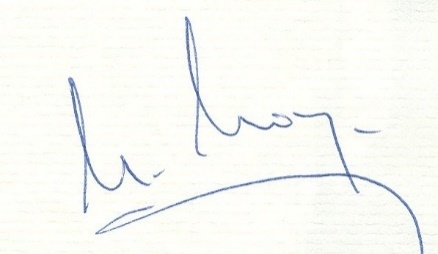 Manuel Moya19359010WVirginia Pérez-Fernández co-author of the manuscript ‘TRUNK FAT ESTIMATION ACCORDING TO GENDER IN CHILDHOOD THROUGH BASIC SOMATIC READINGS. An opportunity for improving girl’s evaluation’, gives full consent to WJP for its publication.In agreement with this statement, I signed it on the 04 March 2021PEREZ                                                                         Digital signature ofFERNANDEZ                                                               PEREZ FERNANDEZVIRGINIA                                                                     VIRGINIA- 34835975Z34835975z                                                                  Date: 2021. 03. 04                                                                                      11:01: 24 +01’00’